Publicado en  el 03/04/2017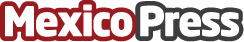 Audi quiere adquirir una startup dedicada al alquiler de vehículos de lujoCar service, la tendencia entre marcas automotrices. Audi aprovecha los nuevos modelos de negocio para ampliar su mercadoDatos de contacto:Nota de prensa publicada en: https://www.mexicopress.com.mx/audi-quiere-adquirir-una-startup-dedicada-al Categorías: Automovilismo Emprendedores Dispositivos móviles Industria Automotriz http://www.mexicopress.com.mx